Delta Kappa GammaAlpha Iota Chapter Meeting AgendaMorrow First United Methodist Church Fellowship Hall, Morrow, GeorgiaDecember 1, 2012“Forward Moving to Encourage Future Educators”9:30 AM Light Brunch: Kathy Acree, Sharon Hagan10:00 AM MeetingWelcome and Call to Order by Anita Thomaston Inspiration: Kathy Acree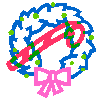 Roll Call and Remembrance NotecardsMinutes: Donna McDonald Communications: Debra AndersonTreasurer’s Report: Merry Greenwood Old business New business AnnouncementsCommittee Reports Program: Induct new members, Silent Auction to benefit the Scholarship Fund (Everyone should bring items.)Service Project: Sign up to volunteer for the Rainbow House Festival of Trees (Cheryl Goff).Door Prizes: Debra AndersonTable Decorations: Deborah BhanijirowAdjournment of Meeting Lunch: Catering by BlondineAlpha Iota Treasurer’s ReportDecember 1, 201210/6/2012 Balance on Hand								$3139.64Deposits11/14/2012 	Dues											 $2049.002011 Silent Auction								                      20.00										Expenditures10/6/2012  Morrow UMC										      50.00Catering					                        	      			    323.75Cheryl Goff (Website)								                    15.0012/01/2012									Balance on Hand								              $4818.89Dues to DKG State (has not cleared the bank) $1287.80  		                                           $3532.09